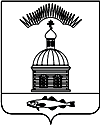 АДМИНИСТРАЦИЯ МУНИЦИПАЛЬНОГО ОБРАЗОВАНИЯГОРОДСКОЕ  ПОСЕЛЕНИЕ ПЕЧЕНГА ПЕЧЕНГСКОГО РАЙОНАМУРМАНСКОЙ ОБЛАСТИПОСТАНОВЛЕНИЕ (ПРОЕКТ)от «___»_________2019  года                                                                                   №____п. ПеченгаВ целях приведения нормативных правовых актов органов местного самоуправления в соответствие с действующим законодательством,  администрация муниципального образования городское поселение Печенга Печенгского района Мурманской областиПОСТАНОВЛЯЕТ:Внести в Постановление администрации муниципального образования городское поселение Печенга Печенгского района Мурманской области от 25.01.2016 № 23 «Об утверждении Порядка разработки, реализации и оценки эффективности муниципальных программ муниципального образования городское поселение Печенга» (далее - Порядок) следующие изменения:Пункт 1.5. Порядка изменить и изложить в следующей редакции:«1.5. Муниципальные программы разрабатываются на срок реализации три года.».Настоящее постановление опубликовать (обнародовать) в соответствии с Положением о порядке опубликования (обнародования) и вступления в силу муниципальных правовых актов органов местного самоуправления муниципального образования городское поселение Печенга Печенгского района.Настоящее постановление вступает в силу с момента опубликования (обнародования).Контроль за исполнением настоящего Постановления возложить на юридический отдел администрации муниципального образования городское поселение Печенга Печенгского района Мурманской области.Глава администрации муниципального образования городское поселение Печенга                                                                     Н.Г. ЖдановаПриложение №  4 ЛИСТ СОГЛАСОВАНИЯпроекта постановления (распоряжения)О внесении изменений в постановление администрации муниципального образования городское поселение Печенга Печенгского района Мурманской области от 25.01.2016 № 23 «Об утверждении Порядка разработки, реализации и оценки эффективности муниципальных программ муниципального образования городское поселение Печенга»СОГЛАСОВАНО:исп. Ковальчук Елена Анатольевна76-488Рассылка: всего 3 экз.: 1 – дело, 1 - Прокуратура, 1 – МБУ «ОД «ОМС МО г.п. Печенга» (обнародование/опубликование)О внесении изменений в постановление администрации муниципального образования городское поселение Печенга Печенгского района Мурманской области от 25.01.2016 № 23 «Об утверждении Порядка разработки, реализации и оценки эффективности муниципальных программ муниципального образования городское поселение Печенга»к Регламенту  работы администрациимуниципального образования     городское      поселение       ПеченгаЗаместитель главы администрации«____»____________2019 г__________/датаподписьрасшифровкаНачальник юридического отдела«____»____________2019 г__________/датаподписьрасшифровкаНачальник финансового  отдела«____»____________2019 г__________/датаподписьрасшифровка